Варианты проживанияALEXANDROS (22 номера)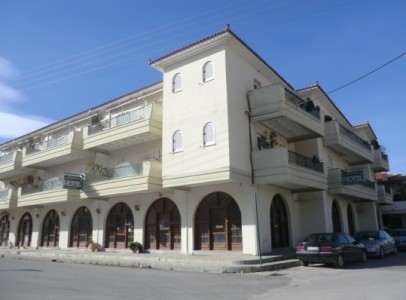 *Все номера оборудованы кухней - холодильником и посудой.Расстояние до пляжа 200мРасстояние до Конгресса 80 мРасстояние до магазина 50м
ЦеныНомер в сутки 30,00 €Дополнительное место 8,00 €
Депозит за человека 50,00 € 
Оплата в день прибытия
Завтрак в Astros Beach Boutique Hotel, где конференция пройдет. Остальные номера не предлагают завтрак.5,00 € Завтрак оплачивается за все дни в день прибытия Один прием пищи в Astros Beach Boutique Hotel 8,00 € 
- 1 аперитив на двух человек
- 1 салат на двоих
- 1 основное блюдо
- 1 бутылка воды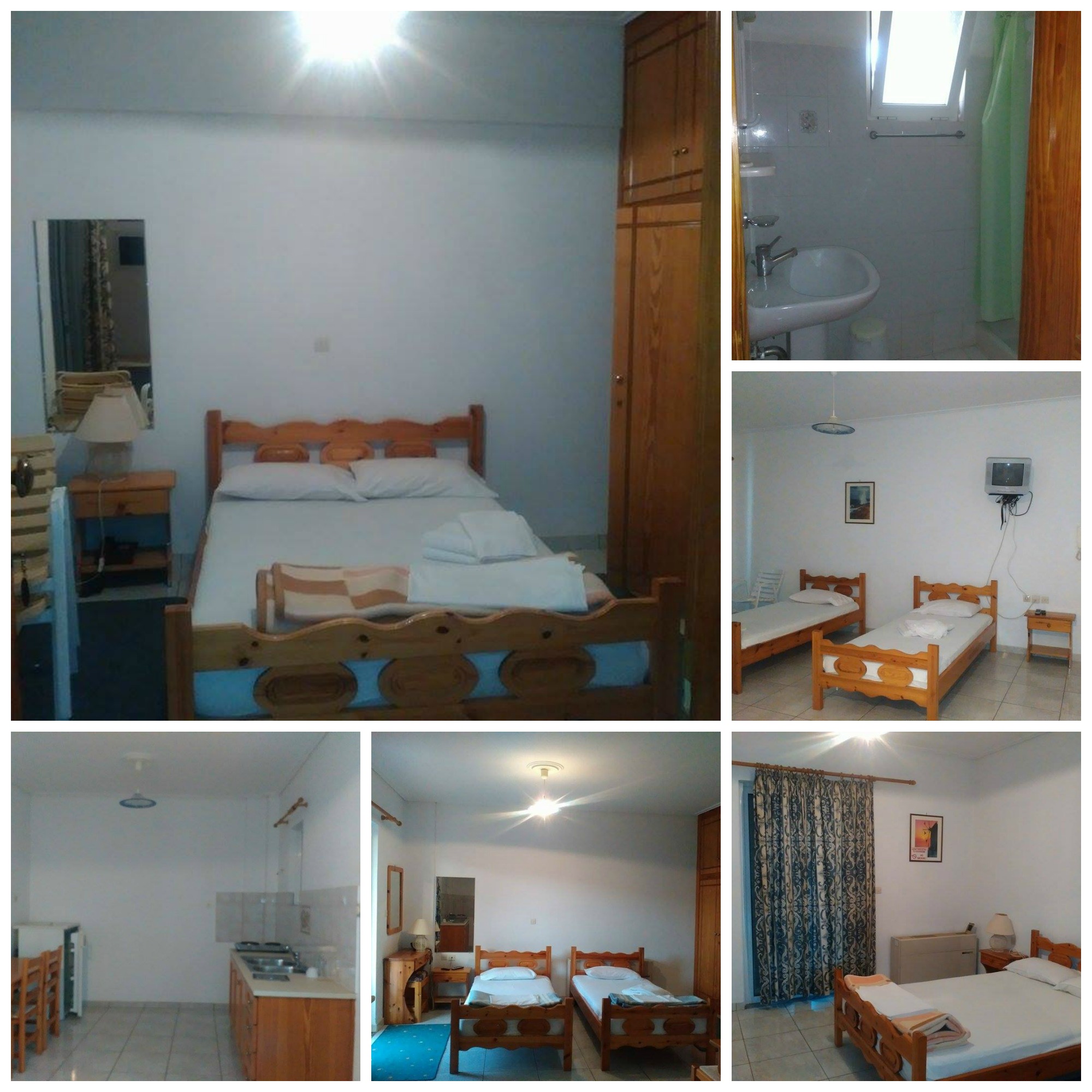 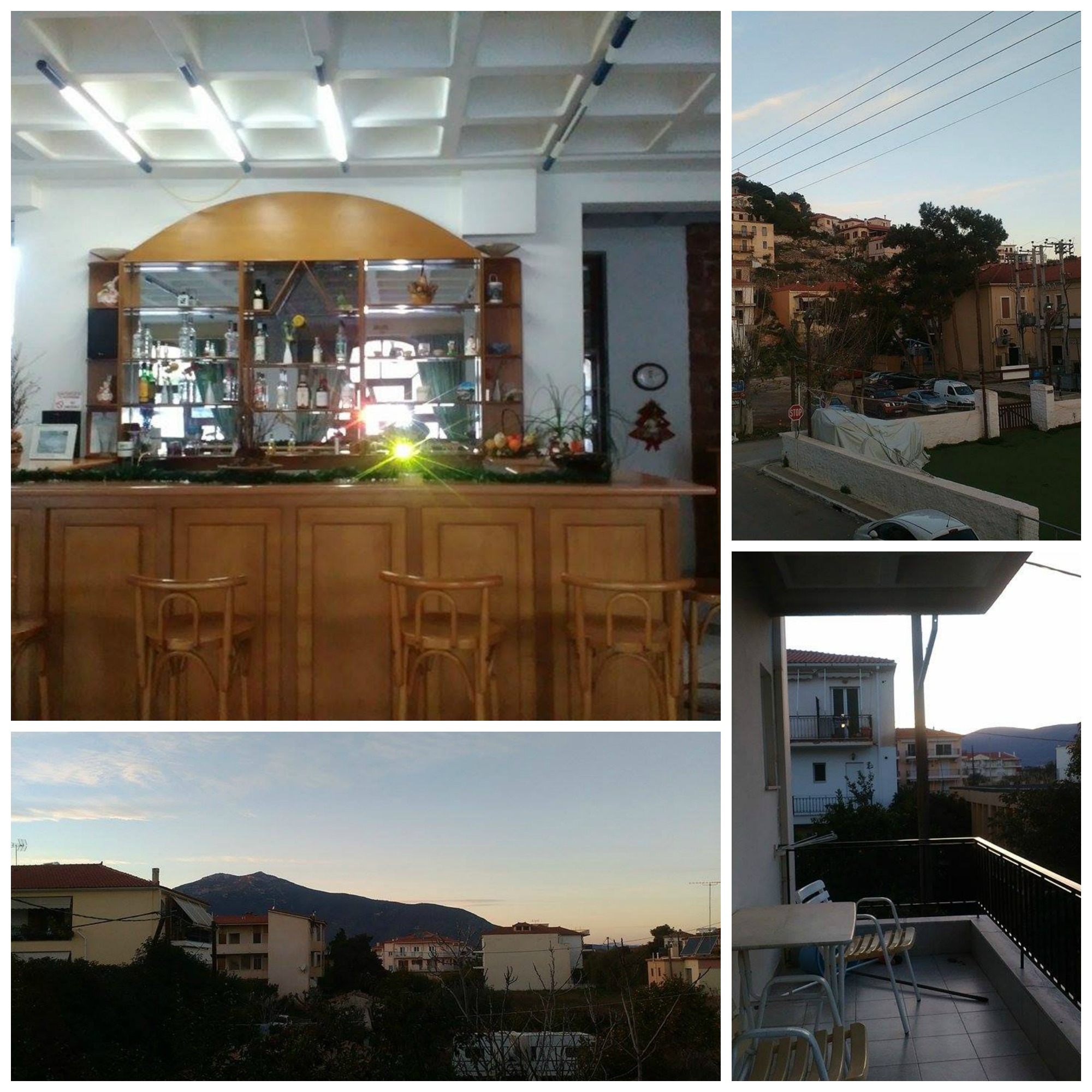 ___________________________________________________________________Castle View (6 номеров)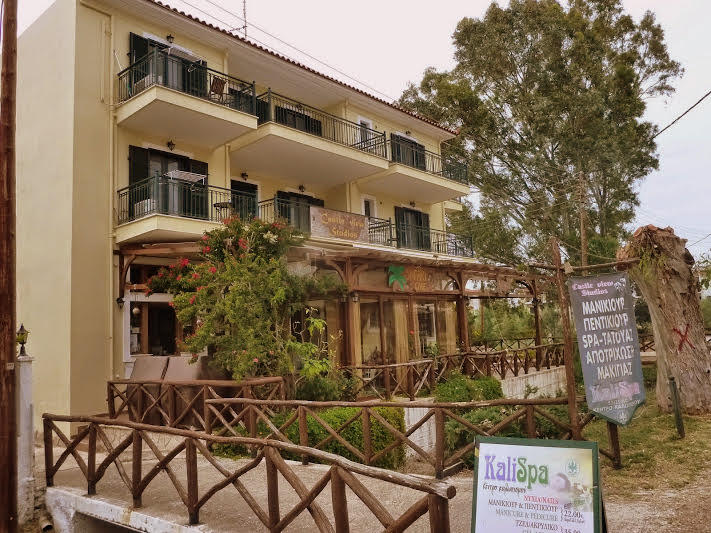 * Все номера оборудованы кухней - холодильником и посудой.Расстояние до пляжа 220мРасстояние до Конгресса 300мРасстояние до магазина 300мЦены
Номер в сутки 30,00 € 
Депозит за человека 50,00 € 
Оплата в день прибытия
Завтрак в Astros Beach Boutique Hotel, где конференция пройдет. Остальные номера не предлагают завтрак € 5,00 Завтрак оплачивается за все дни в день прибытия Один прием пищи в Astros Beach Boutique Hotel 8,00 € 
- 1 аперитив на двух человек
- 1 салат на двоих
- 1 основное блюдо
- 1 бутылка воды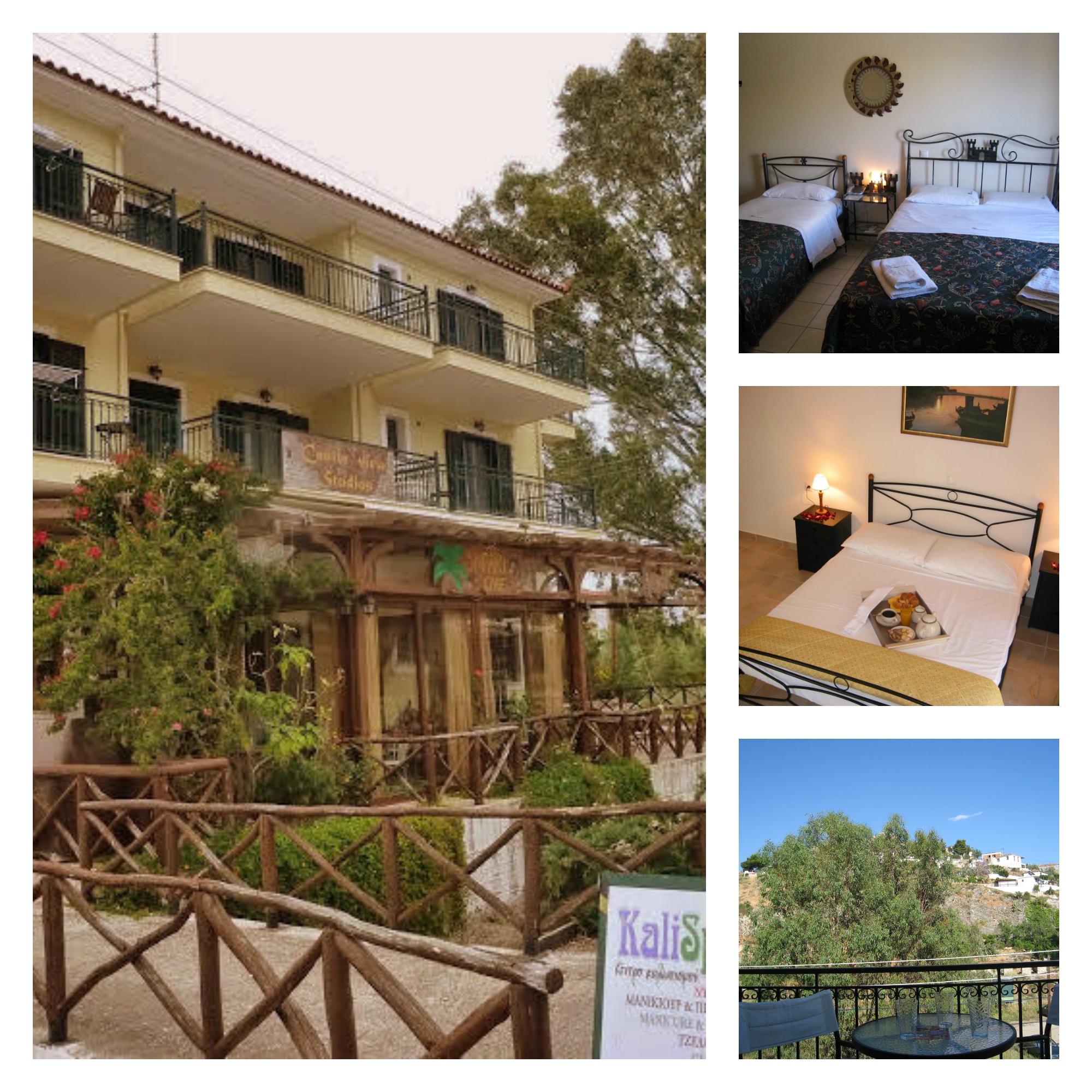 ______________________________________________Theoxenia (19 номеров)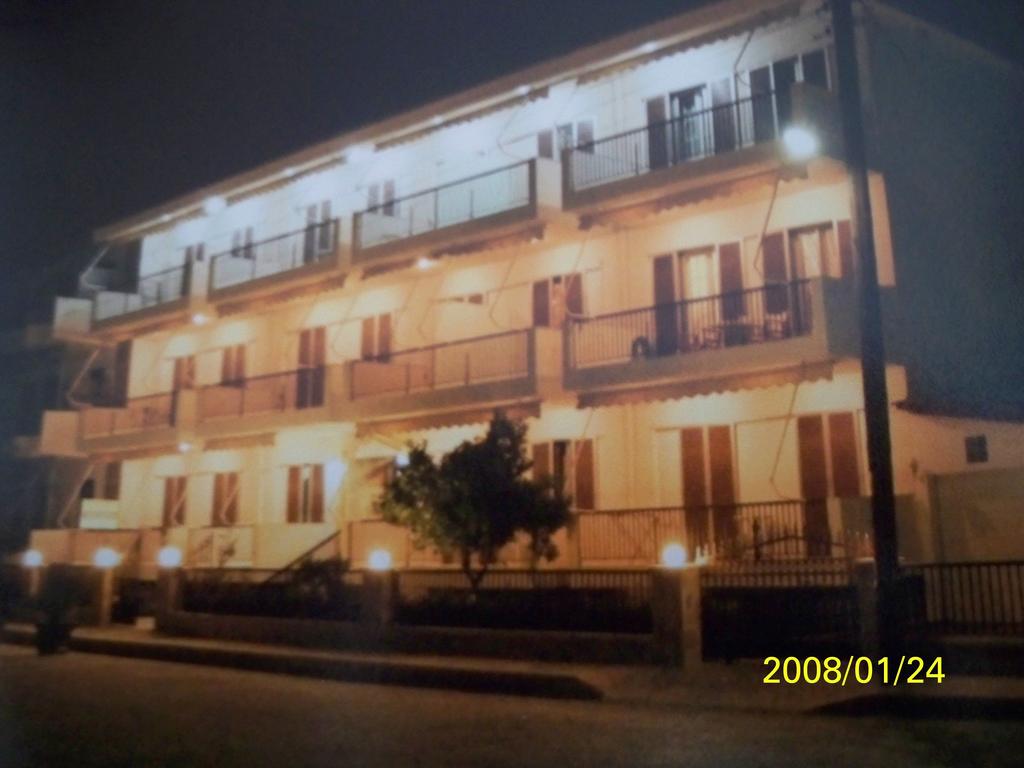 .* Все номера оборудованы кухней - холодильником и посудой.Расстояние до пляжа 220мРасстояние до Конгресса 750мРасстояние до магазина 80мЦены
Номер в сутки 30,00 € 
Депозит за человека 50,00 € 
Оплата в день прибытия
Завтрак в Astros Beach Boutique Hotel, где конференция пройдет. Остальные номера не предлагают завтрак € 5,00 Завтрак оплачивается за все дни в день прибытия Один прием пищи в Astros Beach Boutique Hotel 8,00 € 
- 1 аперитив на двух человек
- 1 салат на двоих
- 1 основное блюдо
- 1 бутылка воды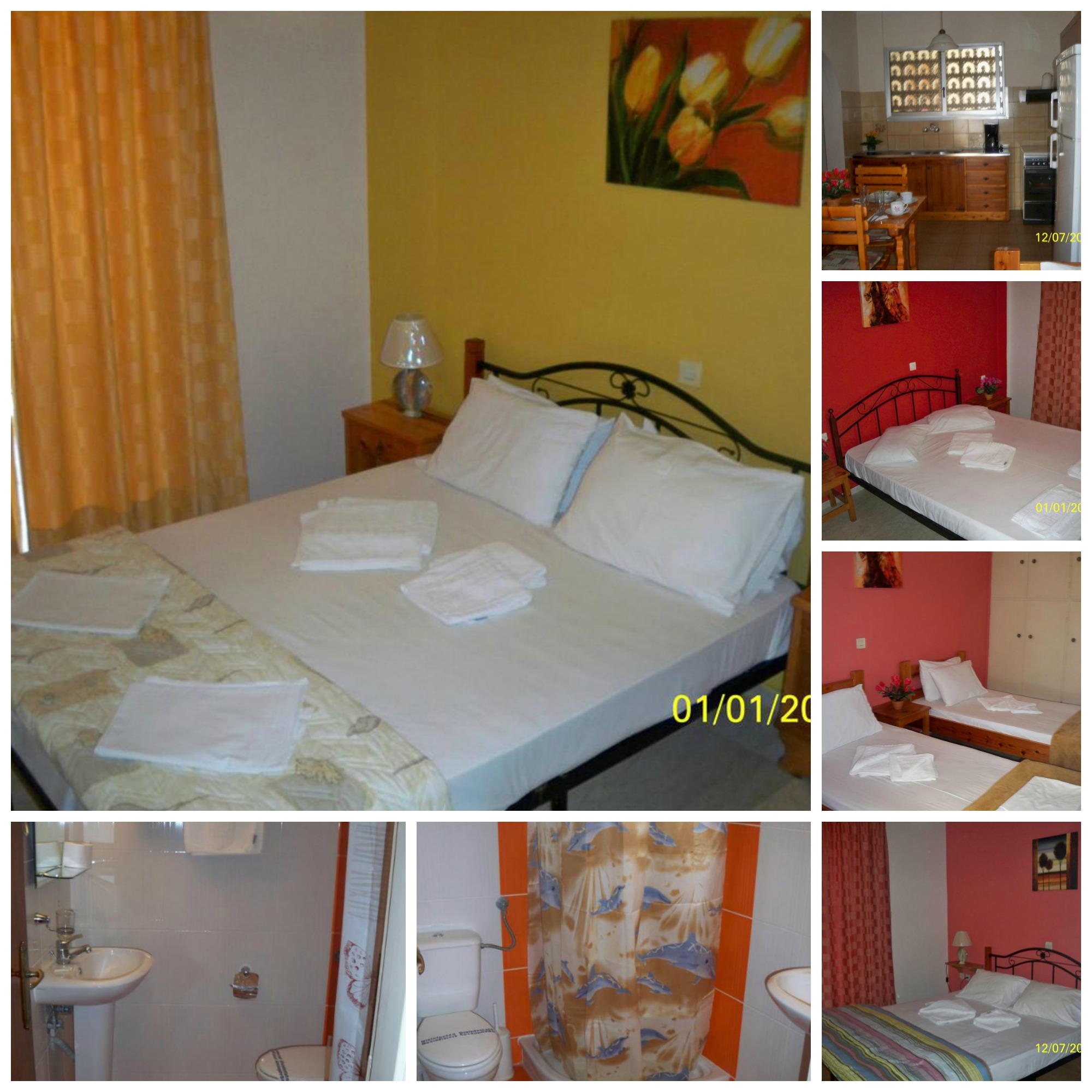 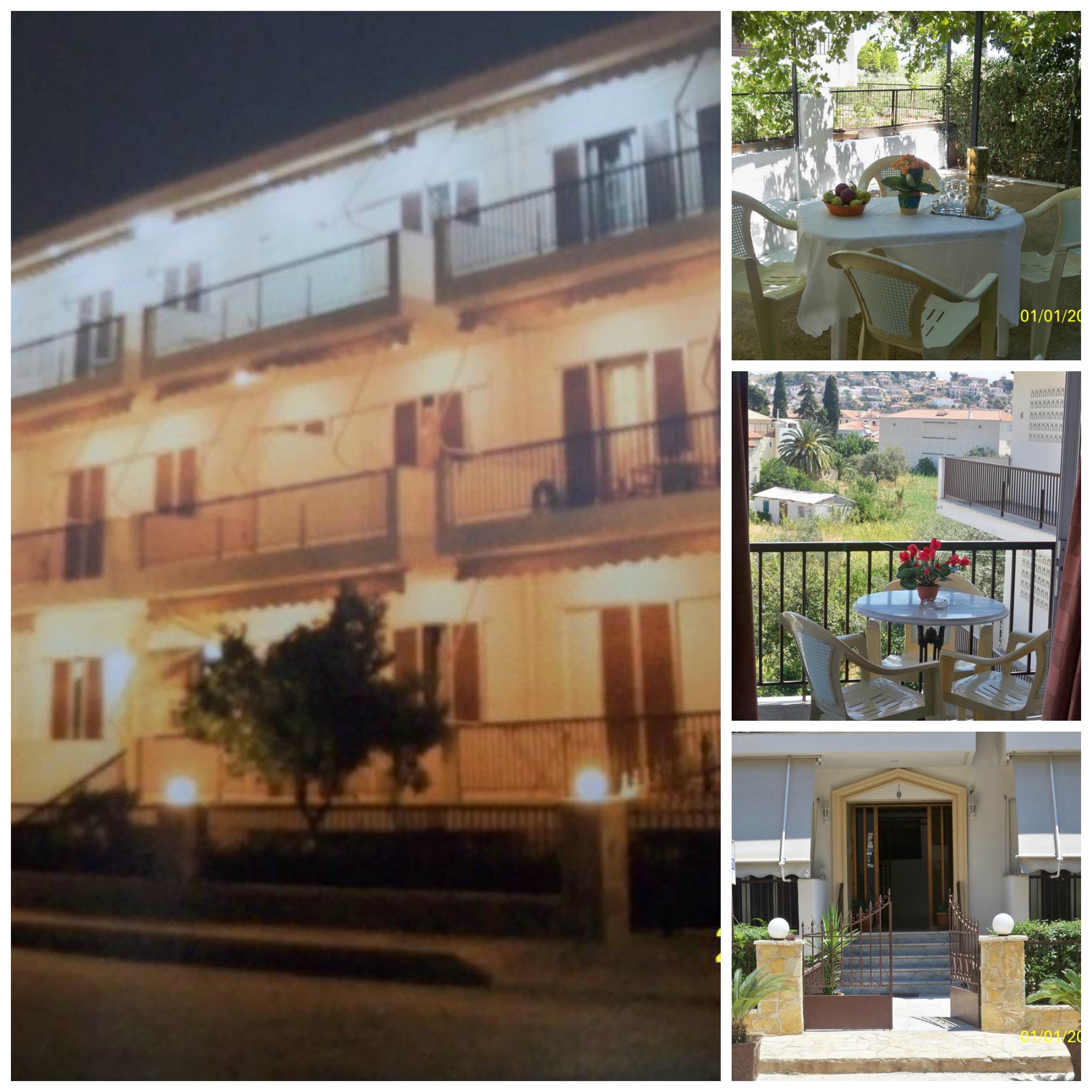 ___________________________________________________________________Elena Rooms (5 номеров)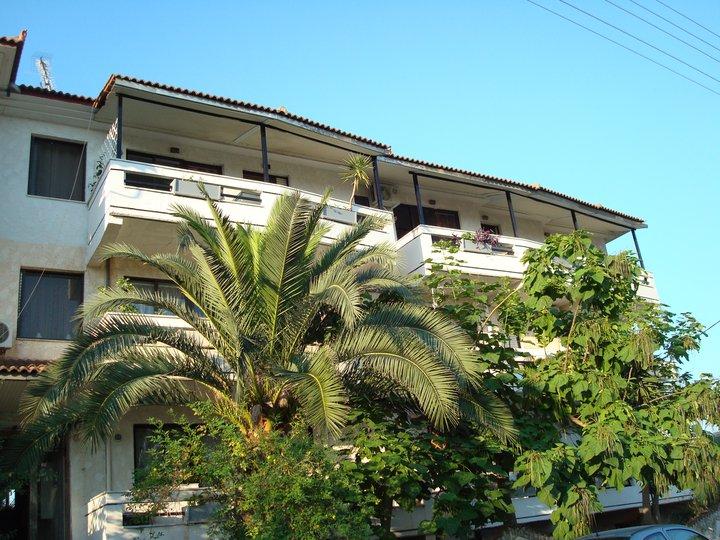 .* Все номера оборудованы кухней - холодильником и посудой.Расстояние до пляжа 150мРасстояние до Конгресса 500мРасстояние до магазина 400мЦены
Номер в сутки 30,00 € 
Депозит за человека 50,00 €Дополнительное место 8,00 €
Оплата в день прибытия
Завтрак в Astros Beach Boutique Hotel, где конференция пройдет. Остальные номера не предлагают завтрак € 5,00 Завтрак оплачивается за все дни в день прибытия Один прием пищи в Astros Beach Boutique Hotel 8,00 € 
- 1 аперитив на двух человек
- 1 салат на двоих
- 1 основное блюдо
- 1 бутылка воды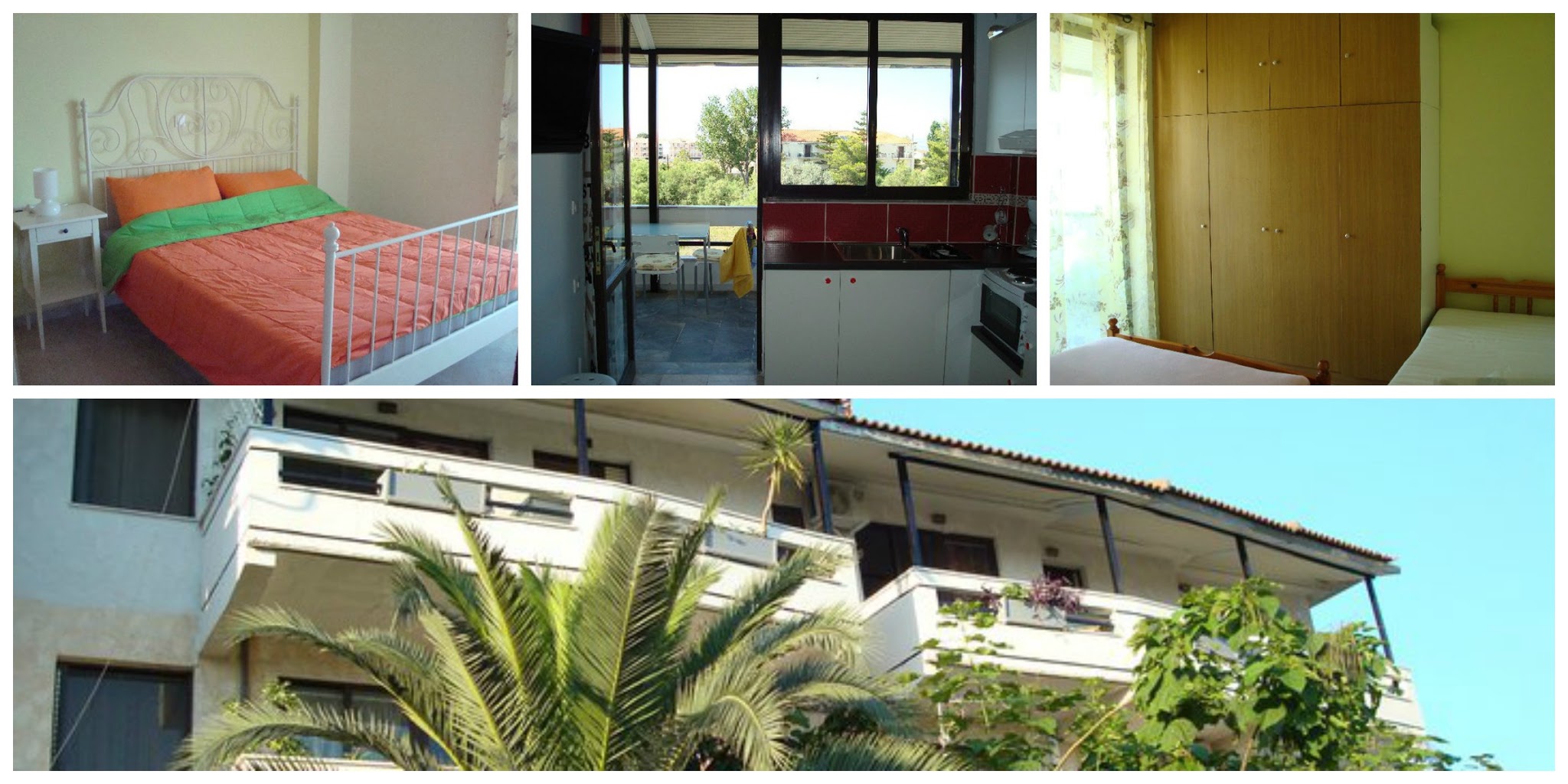 _________________________________Castro Apartments (10 номеров)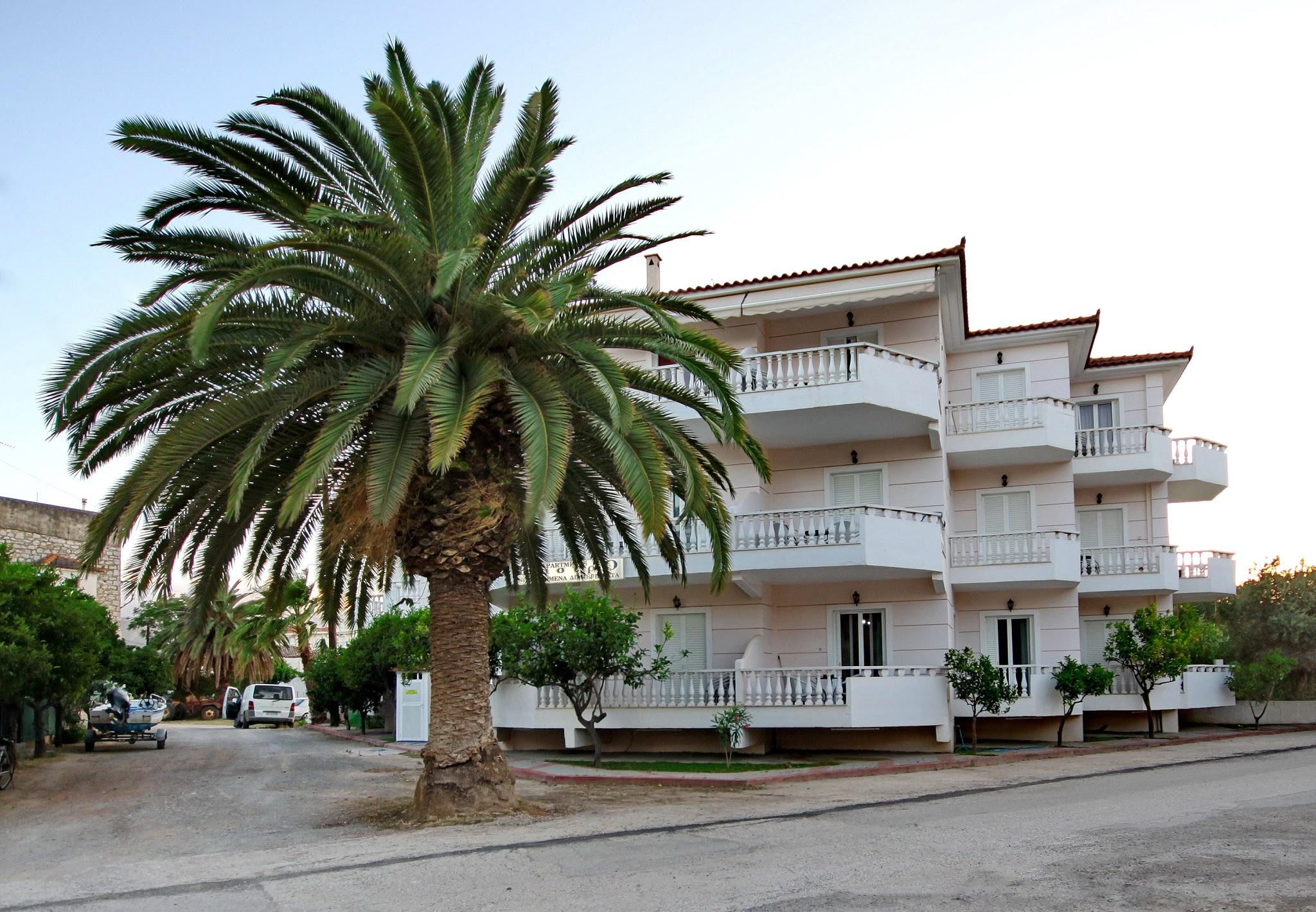 Расстояние до пляжа 120мРасстояние до Конгресса 450мРасстояние до магазина 150мЦены
Номер в сутки 40,00 € 
Депозит за человека 50,00 €Оплата в день прибытия
Завтрак в Astros Beach Boutique Hotel, где конференция пройдет. Остальные номера не предлагают завтрак € 5,00 Завтрак оплачивается за все дни в день прибытия Один прием пищи в Astros Beach Boutique Hotel 8,00 € 
- 1 аперитив на двух человек
- 1 салат на двоих
- 1 основное блюдо
- 1 бутылка воды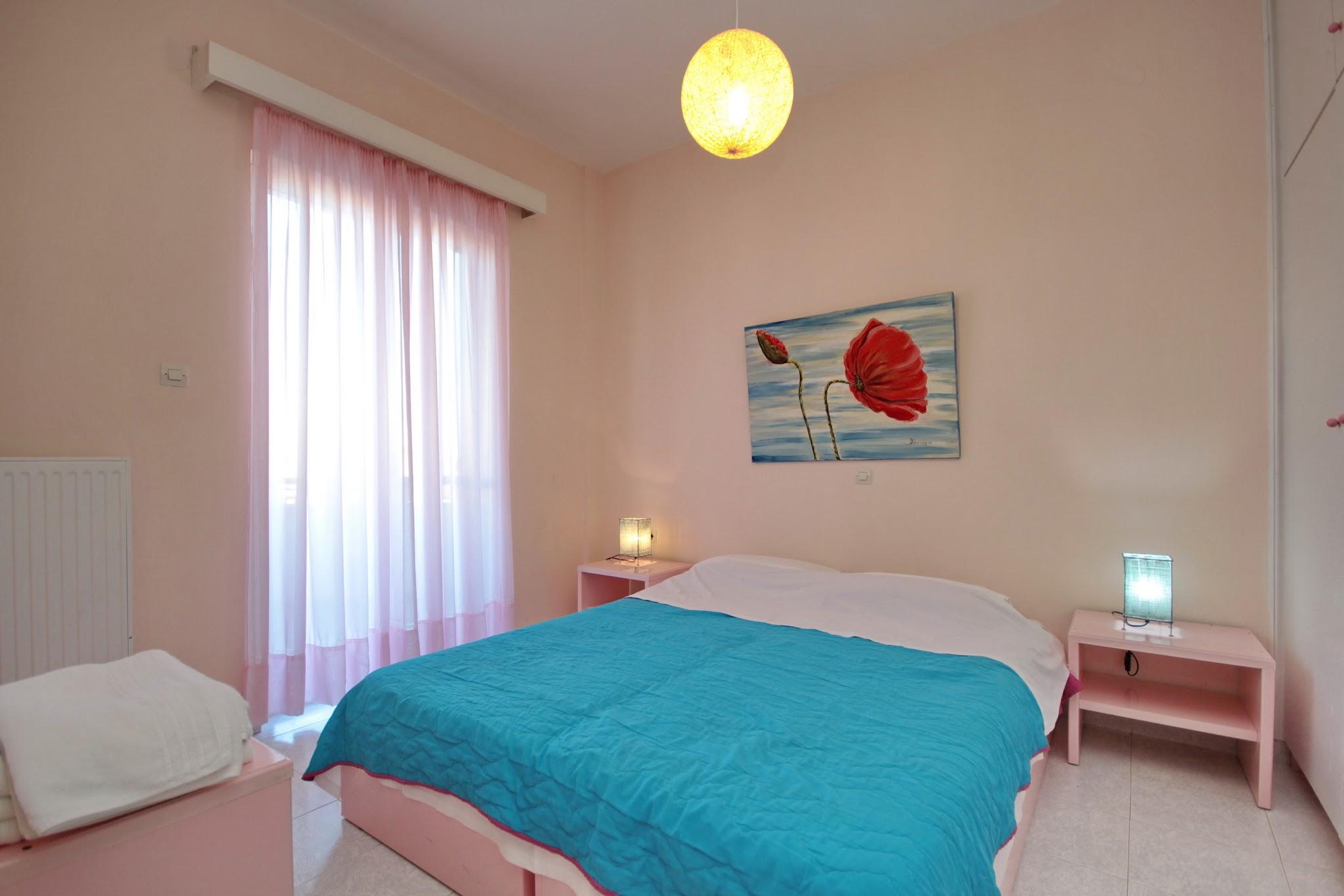 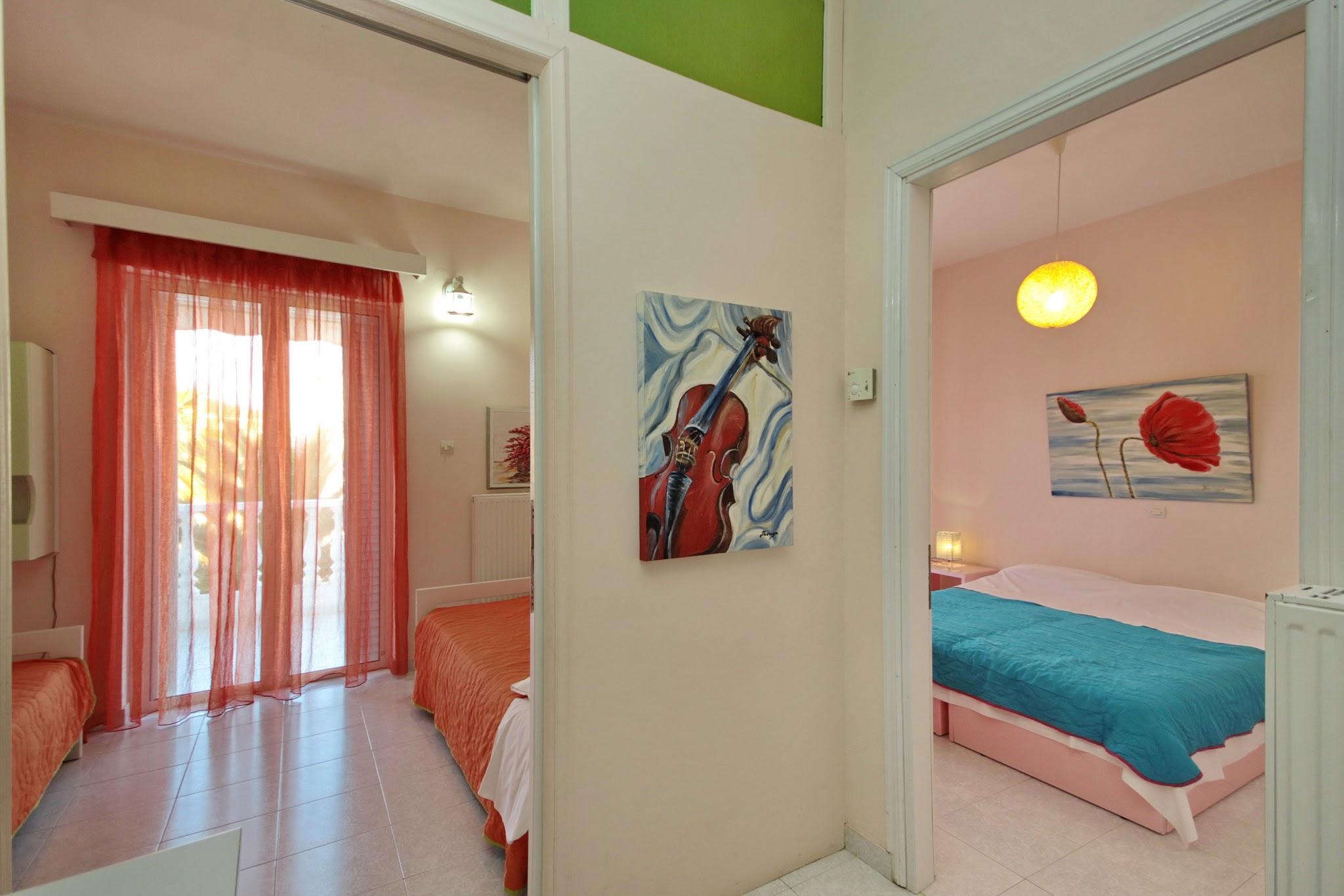 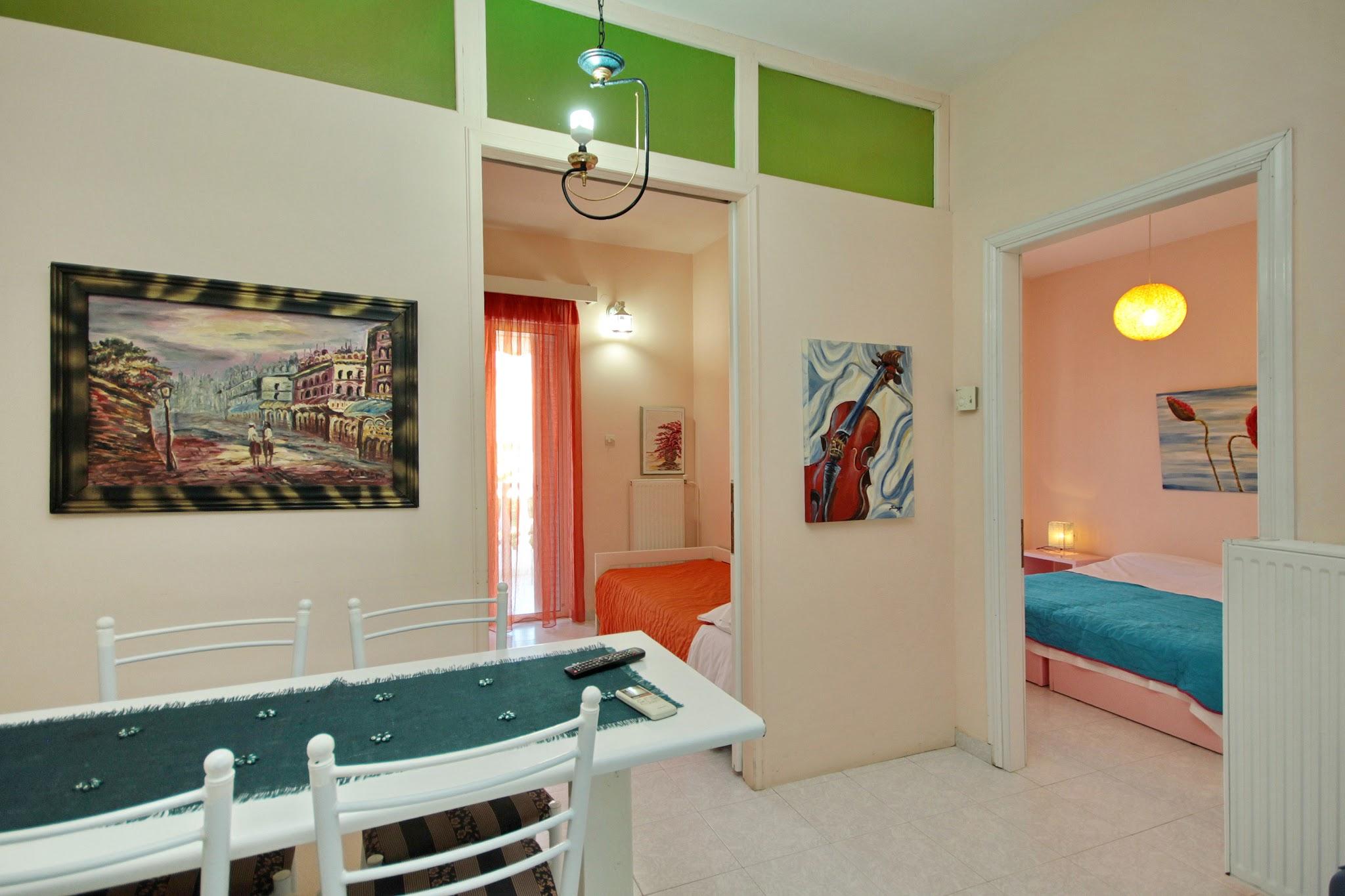 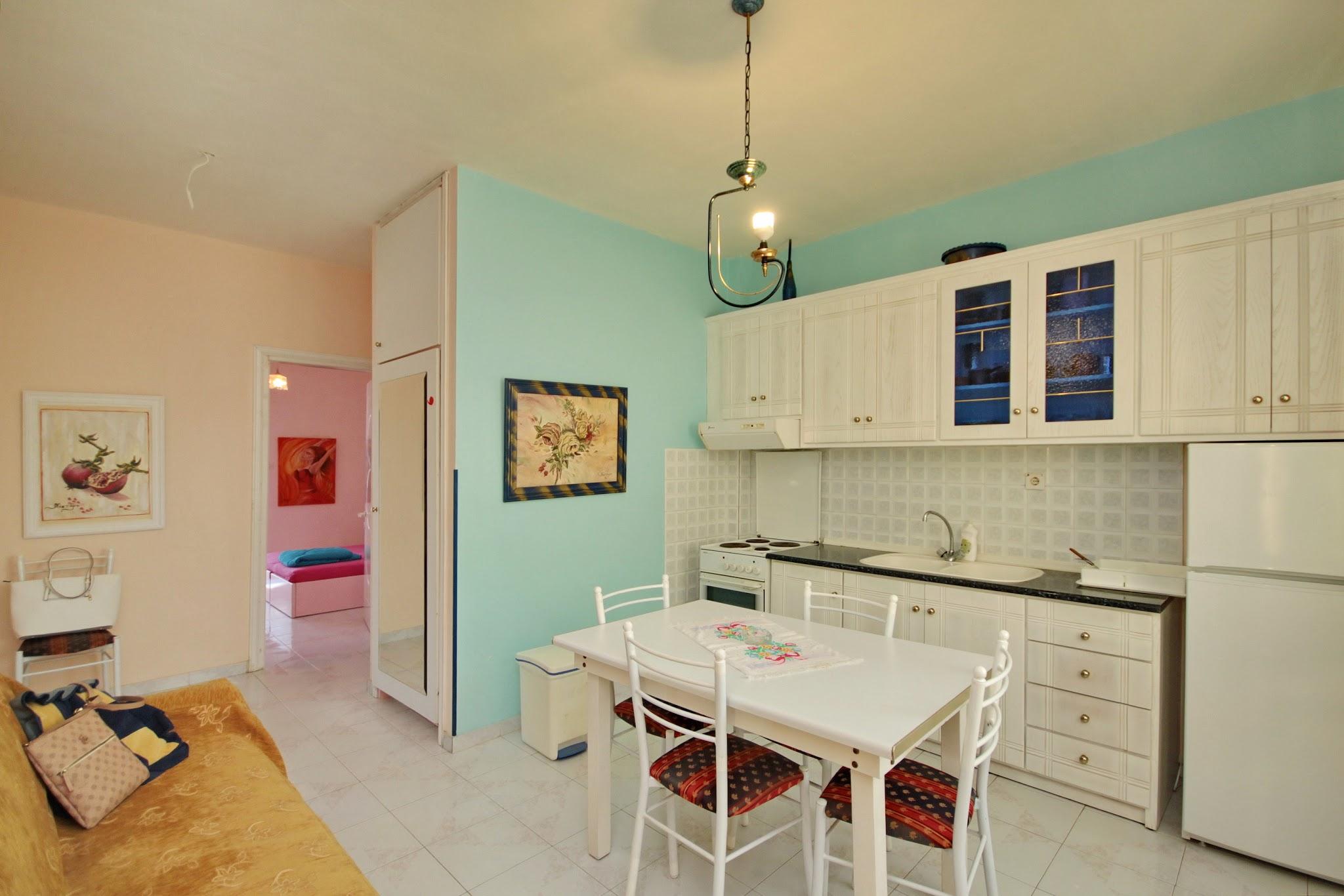 ______________________________________________Filoxenia (6 номеров)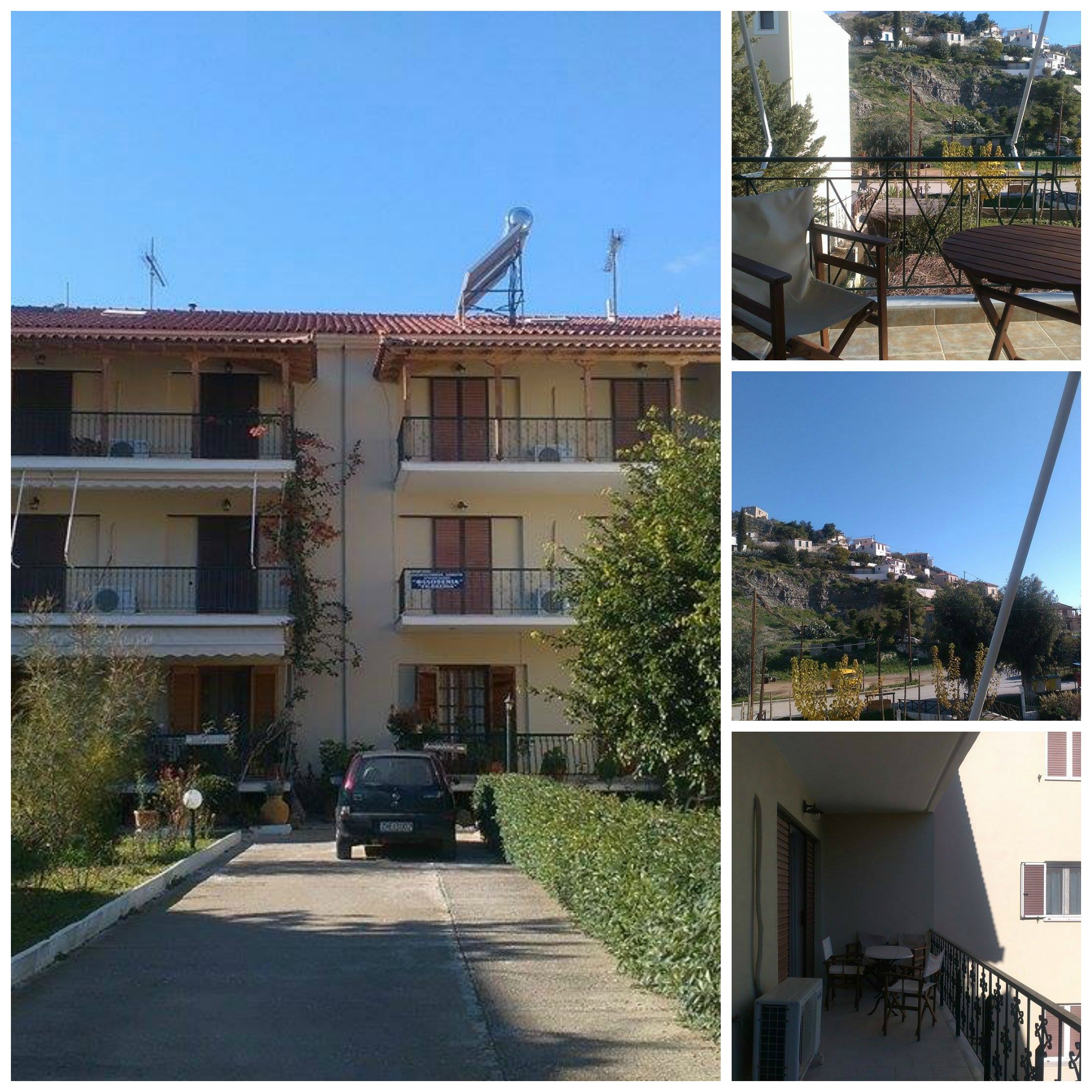 * Все номера оборудованы кухней - холодильником и посудой.Расстояние до пляжа 220мРасстояние до Конгресса 300мРасстояние до магазина 300мЦены
Номер в сутки 30,00 € 
Депозит за человека 50,00 €Дополнительное место 8,00 €
Оплата в день прибытия
Завтрак в Astros Beach Boutique Hotel, где конференция пройдет. Остальные номера не предлагают завтрак € 5,00 Завтрак оплачивается за все дни в день прибытия Один прием пищи в Astros Beach Boutique Hotel 8,00 € 
- 1 аперитив на двух человек
- 1 салат на двоих
- 1 основное блюдо
- 1 бутылка воды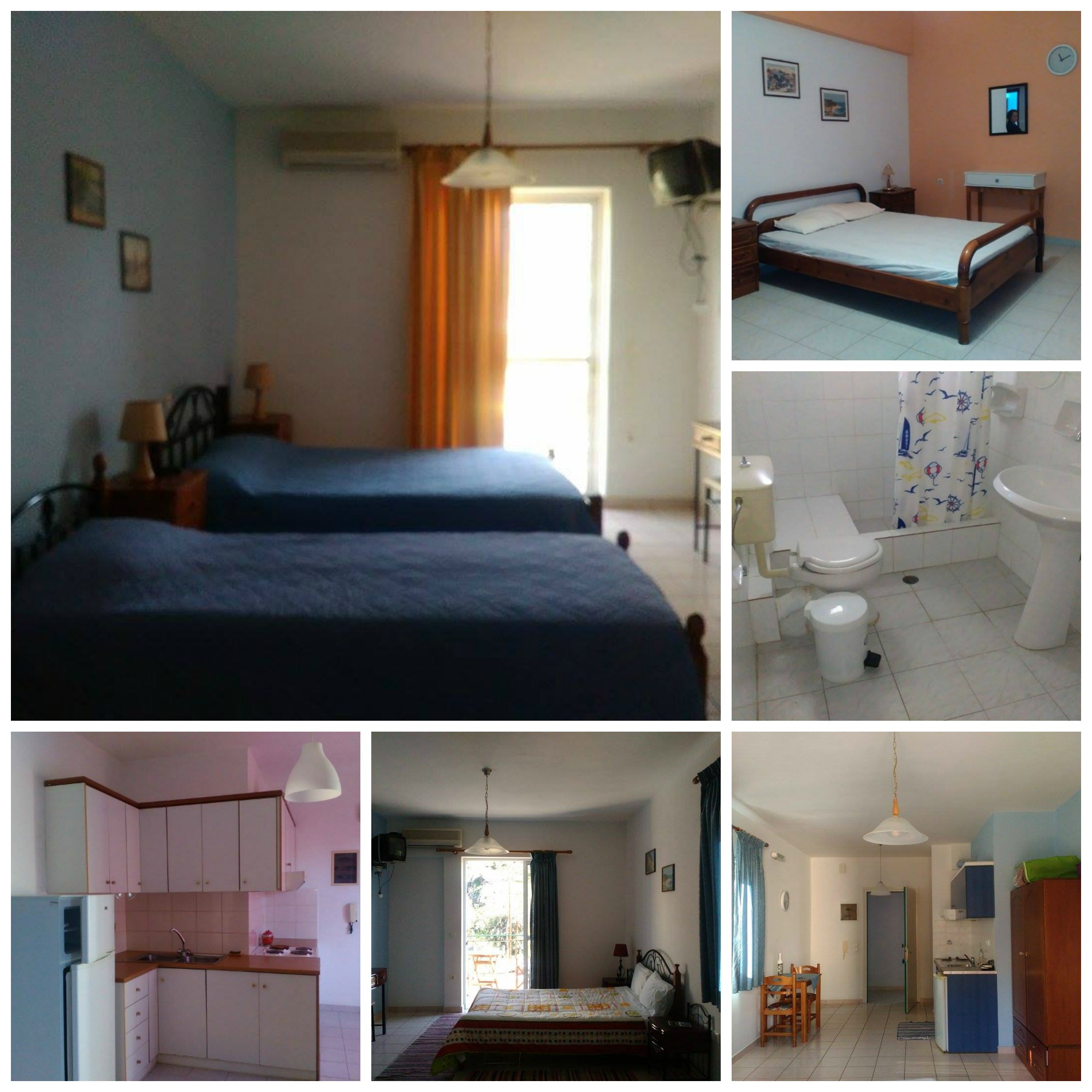 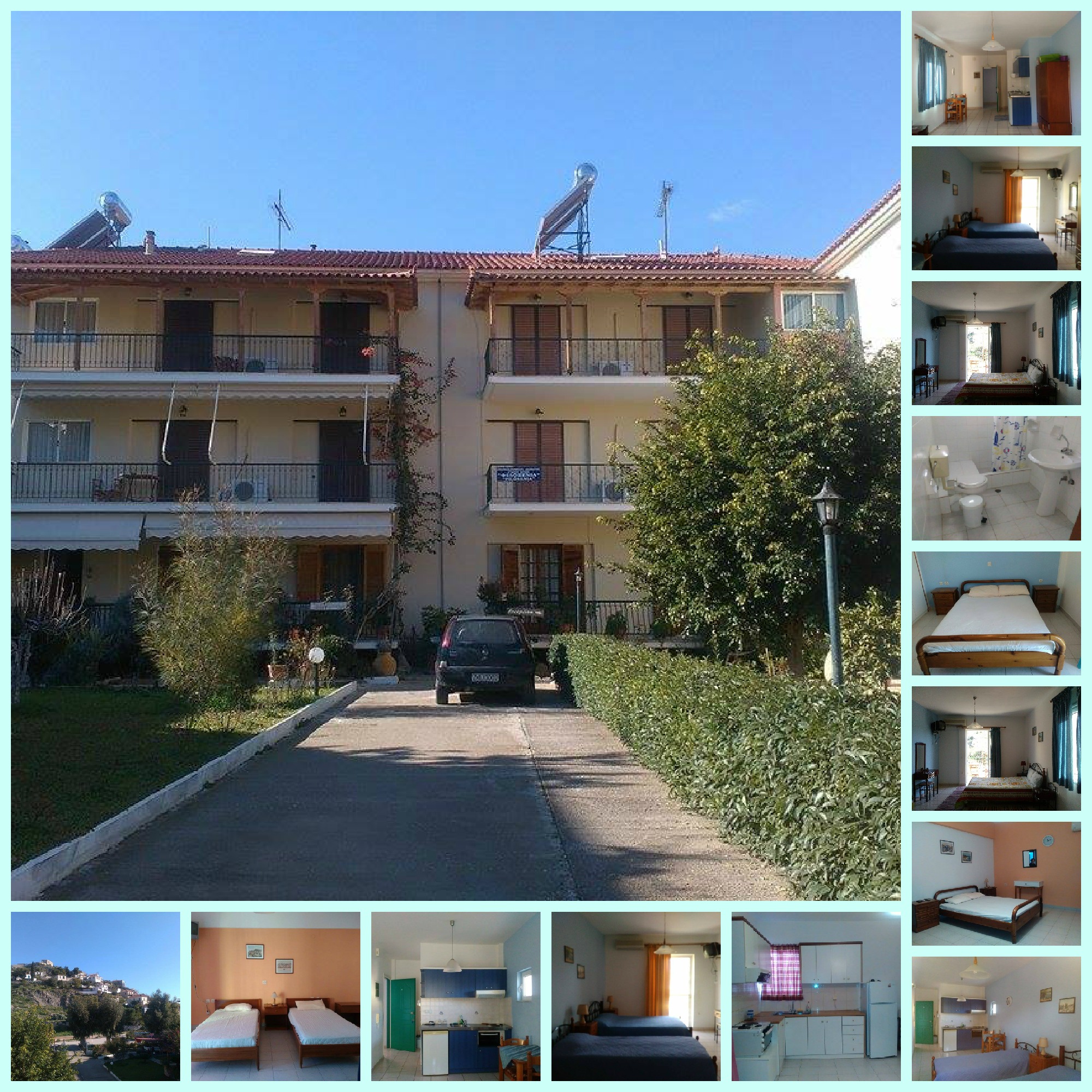 Кол-во номеровКол-во комнатКол-во человекСпальные местаДополнительные спальные места424-6Первая комната одна двуспальная кровать.Вторая комната две односпальные кровати.В каждой комнате по одной односпальной кровати.624-5Первая комната с одной двуспальной кроватью.Вторая комната с двумя односпальными кроватями.Впервой комнате одна односпальная кровать.112Номер с двумя односпальными кроватями.312Номер с одной двуспальной кроватью.813Номер с одной двуспальной кроватью и одной односпальной кроватью.Кол-во номеровКол-во комнатКол-во человекСпальные местаДополнительные спальные места114Номер с одной двуспальной кроватью и одной диван – кроватью. 114Номер с тремя односпальными кроватями и одной диван – кроватью.213Номер с двумя односпальными кроватями и одной диван – кроватью.213Номер с одной двуспальной кроватью и одной диван кроватью.Кол-во номеровКол-во комнатКол-во человекСпальные местаДополнительные спальные места1724Первая комната с одной двуспальной кроватью. Вторая комната с двумя односпальными кроватями.236Первая комната с одной двуспальной кроватью.Вторая комната с одной двуспальной кроватью.Третья комната с двумя односпальными кроватями.Кол-во номеровКол-во комнатКол-во человекСпальные местаДополнительные спальные места113Номер с одной двуспальной и одной односпальной кроватями.113Номер с одной двуспальной кроватью и одной диван-кроватью.114Номер с одной двуспальной кроватью.Односпальная кровать.114Номер с двумя односпальными кроватями.Односпальная кровать.Кол-во номеровКол-во комнатКол-во человекСпальные местаДополнительные спальные места324Первая комната с одной двуспальной кроватью.Вторая комната с двумя одноместными кроватями и кухней.734Первая комната с одной двуспальной кроватью.Вторая комната с двумя односпальными кроватями.Кухня.Кол-во номеровКол-во комнатКол-во человекСпальные местаДополнительные спальные места112-3Номер с одной двуспальной кроватью.Односпальная кровать.122-3Первая комната с одной двуспальной кроватью.Вторая комната с одной односпальной кроватью.122Комнаты с односпальными кроватями.224Первая комната с двуспальной кроватью.Вторая комната с двумя односпальными кроватями.